Equality Is: Poster Art CompetitionScouting Ireland, in conjunction with the European Scouts for Gender Equality Project is delighted to launch an Art Competition open to all members of Scouting Ireland aged 6 – 25.The title of the competition is ‘Equality Is’   Each section shall have a winning entry.  Youth members are asked to reflect on the issue of Equality and create a picture that shows equality in action.  Youth members may either draw or paint by hand or by using computer applications.Scouts are reminded that Gender Equality is the focus of SDG5. (Check out www.betterworld.ie for more information on the Sustainable Development Goals) This competition encourages you to explore SDG5 when thinking about your picture. Explore https://www.scout.org/heforshe Competition RulesThe competition is open to all youth members of Scouting Ireland – Beavers, Cubs, Scouts, Ventures and RoversAll entrants must submit their work online to the Competition email with the competition form completed by a parent in the case of those youth members under 18.  Entry forms are section appropriate – please use the right one for you.All entries must be submitted online via the Equality Art Competition email artcompetition@scouts.ie by 17th July 2021 @ 23:59 This date is final. If your entry is received after this date it will not be submitted to the competition. (Allow plenty of time to upload your entry.)Winners will be announced on September 21st 2021Each entrant is asked to provide a short statement with their artwork, detailing what their artwork means to them. A selfie of the artist holding the artwork would be welcome but not essential.The artwork submitted must be original and created entirely by the entrant. Any copied, traced or plagiarized work will be disqualified.The submitted entry must not have been/be entered into other art competitionsEntrants (and their parents where appropriate) agree that the artwork submitted can be used to form part of an e-book of entries which will be distributed to all competition entrants and others at a later date. They may be used in the creation of scouting resources going forward.Files must be in JPG format.Files should ideally not exceed 1MB.Entrants must not include their names in the artwork. All artwork will be judged independently and judges will not be aware of the name of each artist during the judging process.Judges decisions are final.The winner of each Section will receive a €50 Scout Shop VoucherEach entrant will receive a certificateThis competition is funded by the Council for Europe and supported by the European Youth Foundation.Equality Is: Entry Form – Beavers and CubsName:__________________________________________         Age_____________________Scout Group______________________________________       Section____________________Email Address______________________________________________________________Which European country was last to allow women to vote and when?___________________________( try exploring https://worldforagirl.com/ )I give permission for my child to enter the Equality Art Competition 2021. I understand that my child’s artwork may be published and that their name and scout group may be identified in any publicity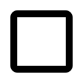 I am willing to receive communications directly from Scouting Ireland on subjects relevant to scouting. I understand, agree, and have explained to my child, that the judge's decision is final and this entry is the work of my scout.                                                                    I am willing to allow a picture of my child holding their artwork to be used in any publicity or Scouting Ireland Publication and include such an image with the competition entry.Signed____________________________  Relationship to Child________________________                         Date______________Winners will be contacted for a postal address on completion of the competition.Equality Is: Entry Form – Scouts and VenturesName:__________________________________________         Age_____________________Scout Group______________________________________       Section____________________Email Address______________________________________________________________#HeFor She Commitment Number (optional)______________________________________ (if you have explored the #HeForShe scout resources link in the rules and have parental permission – this is an SDG5 activity)I give permission for my child to enter the Equality Art Competition 2021. I understand that my child’s artwork may be published and that their name and scout group may be identified in any publicityI am willing to receive communications directly from Scouting Ireland on subjects relevant to scouting. I understand, agree, and have explained to my child, that the judge's decision is final and this entry is the work of my scout.                                                                    I am willing to allow a picture of my child holding their artwork to be used in any publicity or Scouting Ireland Publication and include such an image with the competition entry.Signed____________________________  Relationship to Child________________________                         Date______________Winners will be contacted for a postal address on completion of the competition.Equality Is: Entry Form – Rovers (over 18's)Name:__________________________________________         Age_____________________Scout Group______________________________________       Section____________________Email Address______________________________________________________________#HeFor She Commitment Number (optional)______________________________________ Please take the time to explore the #HeForShe resources linked in the competition rules.I understand that my artwork may be published and that my name and scout group may be identified in any publicityI am willing to receive communications directly from Scouting Ireland on subjects relevant to scouting. I understand that the judge's decision is final and this entry is my own work.                                                                 I am willing to allow my picture of myself holding my artwork to be used in any publicity or Scouting Ireland Publication and include such an image with the competition entry.Signed____________________________  Date______________Winners will be contacted for a postal address on completion of the competition.